ISTITUTO DI ISTRUZIONE SUPERIORE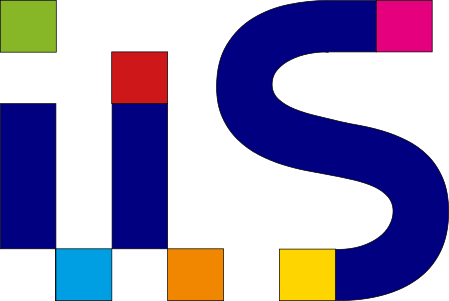 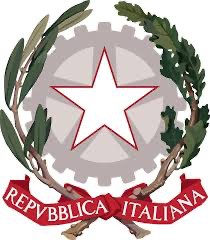 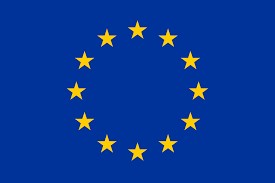 LAENG - MEUCCIVia Molino Mensa, 1/B - 60027 Osimo (AN) Tel. 071.715669 Codice Fiscale 80012030427E-mail: anis01100q@pec.istruzione.it - anis01100q@istruzione.it - Sito web: www.laeng-meucci.edu.itSCHEDA DI ISCRIZIONECORSO DI FORMAZIONE IN AUTOFINANZIAMENTO CTI-IMPOSSIBILE OSIMOa.s. 2023/2024“DOP - Disturbo Oppositivo Provocatorio”Strategie e pratiche per gestire i ragazzi difficiliDATI PARTECIPANTECognome		Nome		 Istituto di appartenenza   				 Codice Fiscale 				 Email	Tel./Cell 	Scadenza iscrizione: 05 febbraio 2024, costo € 50,00         Scelta Modalità di pagamento:□ Utilizzo della Carta del Docente (per i docenti di ruolo): creare un voucher tramite carta docente (https://www.cartadeldocente.istruzione.it) - buono online - formazione e aggiornamento - percorsi formativi istituzioni scolastiche□ Emissione bollettino PagoPa nominativo da richiedere alla scuola inviando il modulo di iscrizione a anis01100q@istruzione.it Inviare all’indirizzo email anis01100q@istruzione.it, entro e non oltre la data di scadenza indicata, la “Scheda di iscrizione” e copia dell’avvenuto pagamento (voucher carta docente o bollettino PagoPa).   Per il personale di ruolo questo modulo integra e completa la iscrizione sulla piattaforma S.O.F.I.A.Data		Firma  	Sede di Osimo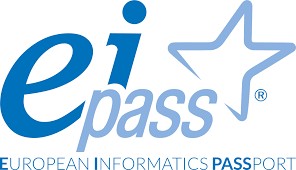 Via Molino Mensa, 1/B – 60027 Osimo (AN)Tel. 071 715669 / 071 7133151Sede di CastelfidardoVia A. Meucci, 8 – 60022 Castelfidardo (AN)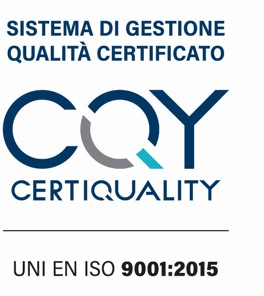 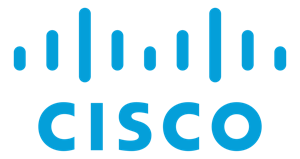 Tel. 071 7822041